Probability - Tree Diagrams (2 independent events)Solutions for the assessment Probability - Tree Diagrams (2 independent events)Name :Class :Date :Mark :/8%1) The tree diagram below shows the outcomes of tossing a fair coin twice.
Find the probability of getting two tails.      




     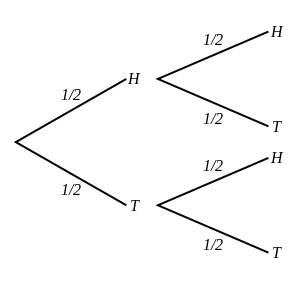 [1]  2) A coin is tossed and a dice is thrown.
Find the probability of getting tails and a 3.      




     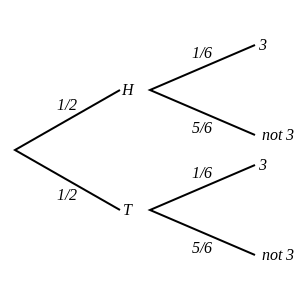 [1]  3) The tree diagram below shows the outcomes of choosing two marbles out of a jar that contains 6 red marbles and 4 green marbles.
Note that the first marble is returned to the jar before the second is picked.
Find the probability that one marble is red and the other is green.      




     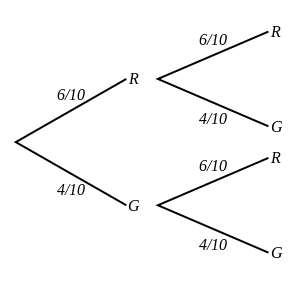 [1]  4) The tree diagram below shows the outcomes of picking two marbles out of a bag that contains 2 green marbles, 3 red marbles and 5 yellow marbles.
Note that the first marble is returned to the bag before the second is picked.
Find the probability that one marble is green and the other is red.      




     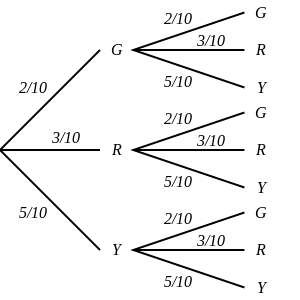 [1]  5) A fair coin is tossed twice.

Draw a tree diagram and use it to calculate the probability of a tail and a head.





     [1]  6) A coin is tossed and a dice is thrown.

Draw a tree diagram and use it to calculate the probability of heads and a 2.





     [1]  7) One marble is picked out of a jar that contains 4 orange marbles and 7 purple marbles and returned to the jar.
A second marble is then chosen from the same jar.

Draw a tree diagram and use it to calculate the probability that both are purple.





     [1]  8) Two marbles are picked out of a jar that contains 3 green marbles, 5 red marbles and 6 yellow marbles.
Note that the first marble is returned to the jar before the second is picked.

Draw a tree diagram and use it to calculate the probability that one is green and the other is red.





     [1]  1) P(two tails) = 1/42) P(tails and a 3) = 1/123) P(one marble is red and the other is green) = 12/254) P(one marble is green and the other is red) = 3/255) P(a tail and a head) = 1/2
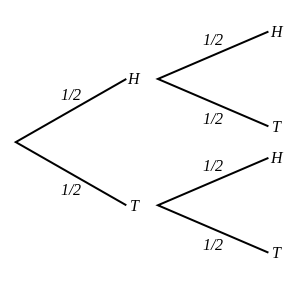 5) P(a tail and a head) = 1/2
6) P(heads and a 2) = 1/12
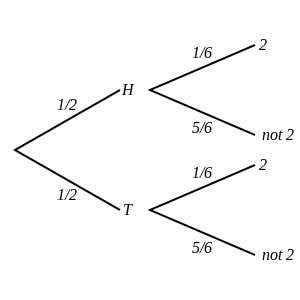 6) P(heads and a 2) = 1/12
7) P(both are purple) = 49/121
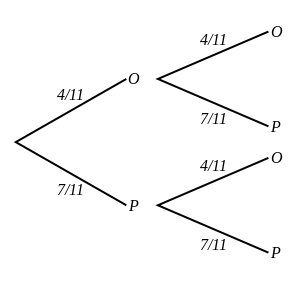 7) P(both are purple) = 49/121
8) P(one is green and the other is red) = 15/98
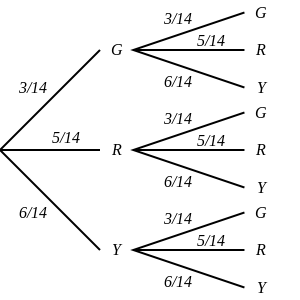 8) P(one is green and the other is red) = 15/98
